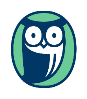                    Library Card Registration                          Library Card Registration                          Library Card Registration                          Library Card Registration                          Library Card Registration       Today’s Date:  Today’s Date:    Adult   Child  Adult   ChildComputer Use:   Yes    NoName:Preferred Name (if different):Name:Preferred Name (if different):Name:Preferred Name (if different):Name:Preferred Name (if different):Birth Date:E-mail (for library notifications)  Yes, send me newsletters/other communicationsE-mail (for library notifications)  Yes, send me newsletters/other communicationsE-mail (for library notifications)  Yes, send me newsletters/other communicationsE-mail (for library notifications)  Yes, send me newsletters/other communicationsE-mail (for library notifications)  Yes, send me newsletters/other communicationsPrimary Address:Primary Address:Primary Address:Primary Address:Primary Address:City:State:State:ZIP Code:ZIP Code:Secondary Address:Secondary Address:Secondary Address:Secondary Address:Secondary Address:City:State:State:ZIP Code:ZIP Code:Primary Phone: Secondary Phone: Secondary Phone: Other Phone:Other Phone:continued on other sidecontinued on other sidecontinued on other sidecontinued on other sidecontinued on other side                   Library Card Registration                    Library Card Registration                    Library Card Registration                    Library Card Registration                    Library Card Registration                    Library Card Registration Today’s Date:  Today’s Date:  Today’s Date:    Adult   Child   Adult   Child Computer Use:   Yes    NoName:Preferred Name (if different):Name:Preferred Name (if different):Name:Preferred Name (if different):Name:Preferred Name (if different):Name:Preferred Name (if different):Birth Date:E-mail (for library notifications)  Yes, send me newsletters/other communicationsE-mail (for library notifications)  Yes, send me newsletters/other communicationsE-mail (for library notifications)  Yes, send me newsletters/other communicationsE-mail (for library notifications)  Yes, send me newsletters/other communicationsE-mail (for library notifications)  Yes, send me newsletters/other communicationsE-mail (for library notifications)  Yes, send me newsletters/other communicationsPrimary Address:Primary Address:Primary Address:Primary Address:Primary Address:Primary Address:City:State:State:State:ZIP Code:ZIP Code:Secondary AddressSecondary AddressSecondary AddressSecondary AddressSecondary AddressSecondary AddressCity:City:State:State:ZIP Code:ZIP Code:Day Phone: Day Phone: Evening Phone: Evening Phone: Other Phone:Other Phone:continued on other sidecontinued on other sidecontinued on other sidecontinued on other sidecontinued on other sidecontinued on other side                   Library Card Registration                   Library Card Registration                   Library Card Registration                   Library Card Registration                   Library Card Registration                   Library Card RegistrationToday’s Date:  Today’s Date:  Today’s Date:    Adult   Child  Adult   ChildComputer Use:   Yes    NoName:Preferred Name (if different):Name:Preferred Name (if different):Name:Preferred Name (if different):Name:Preferred Name (if different):Name:Preferred Name (if different):Birth Date:E-mail (for library notifications)  Yes, send me newsletters/other communicationsE-mail (for library notifications)  Yes, send me newsletters/other communicationsE-mail (for library notifications)  Yes, send me newsletters/other communicationsE-mail (for library notifications)  Yes, send me newsletters/other communicationsE-mail (for library notifications)  Yes, send me newsletters/other communicationsE-mail (for library notifications)  Yes, send me newsletters/other communicationsPrimary Address:Primary Address:Primary Address:Primary Address:Primary Address:Primary Address:City:State:State:State:ZIP Code:ZIP Code:Secondary Address:Secondary Address:Secondary Address:Secondary Address:Secondary Address:Secondary Address:City:City:State:State:ZIP Code:ZIP Code:Primary Phone: Primary Phone: Secondary Phone: Secondary Phone: Other Phone:Other Phone:continued on other sidecontinued on other sidecontinued on other sidecontinued on other sidecontinued on other sidecontinued on other side                   Library Card RegistratioN                   Library Card RegistratioN                   Library Card RegistratioN                   Library Card RegistratioN                   Library Card RegistratioN                   Library Card RegistratioNToday’s Date:  Today’s Date:  Today’s Date:    Adult   Child  Adult   ChildComputer Use:   Yes    NoName:Preferred Name (if different):Name:Preferred Name (if different):Name:Preferred Name (if different):Name:Preferred Name (if different):Name:Preferred Name (if different):Birth Date:E-mail (for library notifications)  Yes, send me newsletters/other communicationsE-mail (for library notifications)  Yes, send me newsletters/other communicationsE-mail (for library notifications)  Yes, send me newsletters/other communicationsE-mail (for library notifications)  Yes, send me newsletters/other communicationsE-mail (for library notifications)  Yes, send me newsletters/other communicationsE-mail (for library notifications)  Yes, send me newsletters/other communicationsPrimary Address:Primary Address:Primary Address:Primary Address:Primary Address:Primary Address:City:State:State:State:ZIP Code:ZIP Code:Secondary Address:Secondary Address:Secondary Address:Secondary Address:Secondary Address:Secondary Address:City:City:State:State:ZIP Code:ZIP Code:Day Phone: Day Phone: Evening Phone: Evening Phone: Other Phone:Other Phone:continued on other sidecontinued on other sidecontinued on other sidecontinued on other sidecontinued on other sidecontinued on other sideI accept full responsibility for all use of this library card and for all charges associated with its use.  I agree to abide by the library’s rules and regulations.I accept full responsibility for all use of this library card and for all charges associated with its use.  I agree to abide by the library’s rules and regulations.I accept full responsibility for all use of this library card and for all charges associated with its use.  I agree to abide by the library’s rules and regulations.Signature:Signature:Signature:Signature of Guardian (if applicable):Signature of Guardian (if applicable):Signature of Guardian (if applicable):Printed Name of Guardian:Printed Name of Guardian:Printed Name of Guardian:Preferred hold notifications  Email  Phone  Text (__ __ __ __ __ __ __ __ __ __ )Preferred hold notifications  Email  Phone  Text (__ __ __ __ __ __ __ __ __ __ )Preferred hold notifications  Email  Phone  Text (__ __ __ __ __ __ __ __ __ __ )For staff use only                                                                                                 rev 07/2019For staff use only                                                                                                 rev 07/2019For staff use only                                                                                                 rev 07/2019Staff Initials:ID Verified □                                             Library Card Number:   In System        Out of SystemResidency:                                                School District:Residency:                                                School District:Residency:                                                School District:I accept full responsibility for all use of this library card and for all charges associated with its use.  I agree to abide by the library’s rules and regulations.I accept full responsibility for all use of this library card and for all charges associated with its use.  I agree to abide by the library’s rules and regulations.I accept full responsibility for all use of this library card and for all charges associated with its use.  I agree to abide by the library’s rules and regulations.Signature:Signature:Signature:Signature of Guardian (if applicable):Signature of Guardian (if applicable):Signature of Guardian (if applicable):Printed Name of Guardian:Printed Name of Guardian:Printed Name of Guardian:Preferred hold notifications  Email  Phone  Text (__ __ __ __ __ __ __ __ __ __ )Preferred hold notifications  Email  Phone  Text (__ __ __ __ __ __ __ __ __ __ )Preferred hold notifications  Email  Phone  Text (__ __ __ __ __ __ __ __ __ __ )For staff use only                                                                                                    rev 07-2019For staff use only                                                                                                    rev 07-2019For staff use only                                                                                                    rev 07-2019Staff Initials:  ID Verified □                                                                                        Library Card Number:   In System        Out of SystemResidency:                                                School District:Residency:                                                School District:Residency:                                                School District:I accept full responsibility for all use of this library card and for all charges associated with its use.  I agree to abide by the library’s rules and regulations.I accept full responsibility for all use of this library card and for all charges associated with its use.  I agree to abide by the library’s rules and regulations.I accept full responsibility for all use of this library card and for all charges associated with its use.  I agree to abide by the library’s rules and regulations.Signature:Signature:Signature:Signature of Guardian (if applicable):Signature of Guardian (if applicable):Signature of Guardian (if applicable):Printed Name of Guardian:Printed Name of Guardian:Printed Name of Guardian:Preferred hold notifications  Email  Phone  Text (__ __ __ __ __ __ __ __ __ __ )Preferred hold notifications  Email  Phone  Text (__ __ __ __ __ __ __ __ __ __ )Preferred hold notifications  Email  Phone  Text (__ __ __ __ __ __ __ __ __ __ )For staff use only                                                                                                 rev 07/2019                            For staff use only                                                                                                 rev 07/2019                            For staff use only                                                                                                 rev 07/2019                            Staff Initials:     ID Verified □                                                                                     Library Card Number:   In System        Out of SystemResidency:                                                School District:Residency:                                                School District:Residency:                                                School District:I accept full responsibility for all use of this library card and for all charges associated with its use.  I agree to abide by the library’s rules and regulations.I accept full responsibility for all use of this library card and for all charges associated with its use.  I agree to abide by the library’s rules and regulations.I accept full responsibility for all use of this library card and for all charges associated with its use.  I agree to abide by the library’s rules and regulations.Signature:Signature:Signature:Signature of Guardian (if applicable):Signature of Guardian (if applicable):Signature of Guardian (if applicable):Printed Name of Guardian:Printed Name of Guardian:Printed Name of Guardian:Preferred hold notifications  Email  Phone  Text (__ __ __ __ __ __ __ __ __ __ )Preferred hold notifications  Email  Phone  Text (__ __ __ __ __ __ __ __ __ __ )Preferred hold notifications  Email  Phone  Text (__ __ __ __ __ __ __ __ __ __ )For staff use only                                                                                                    rev 07-2019For staff use only                                                                                                    rev 07-2019For staff use only                                                                                                    rev 07-2019Staff Initials: ID Verified □                                                                                         Library Card Number:   In System        Out of SystemResidency:                                                School District:Residency:                                                School District:Residency:                                                School District: